A. Course Identification 6. Mode of Instruction (mark all that apply)7. Contact Hours (based on academic semester)B. Course Objectives and Learning Outcomes3. Course Learning Outcomes C. Course ContentD. Teaching and Assessment 1. Alignment of Course Learning Outcomes with Teaching Strategies and Assessment Methods2. Assessment Tasks for Students *Assessment task (i.e., written test, oral test, oral presentation, group project, essay, etc.)E. Student Academic Counseling and SupportF. Learning Resources and Facilities1.Learning Resources2. Facilities RequiredG. Course Quality Evaluation Evaluation areas (e.g., Effectiveness of teaching and assessment, Extent of achievement of course learning outcomes, Quality of learning resources, etc.)Evaluators (Students, Faculty, Program Leaders, Peer Reviewer, Others (specify) Assessment Methods (Direct, Indirect)H. Specification Approval DataCourse Title:                    Medical TermsCourse Code:605جسطب-3Program:Medical Records DiplomaDepartment:     Medical RecordsCollege:Deanship of Community Service & Continuing EducationInstitution:Jazan University1.  Credit hours:1.  Credit hours:1.  Credit hours:1.  Credit hours:33333333333332. Course type2. Course type2. Course type2. Course type2. Course type2. Course type2. Course type2. Course type2. Course type2. Course type2. Course type2. Course type2. Course type2. Course type2. Course type2. Course type2. Course typea.UniversityUniversityCollegeCollegeCollegeDepartmentDepartmentDepartmentDepartment√Othersb.b.RequiredRequiredRequiredRequired√ElectiveElectiveElective3.  Level/year at which this course is offered:3.  Level/year at which this course is offered:3.  Level/year at which this course is offered:3.  Level/year at which this course is offered:3.  Level/year at which this course is offered:3.  Level/year at which this course is offered:3.  Level/year at which this course is offered:3.  Level/year at which this course is offered:3.  Level/year at which this course is offered:3.  Level/year at which this course is offered:3.  Level/year at which this course is offered:3.  Level/year at which this course is offered:First LevelFirst LevelFirst LevelFirst LevelFirst Level4.  Pre-requisites for this course (if any): None4.  Pre-requisites for this course (if any): None4.  Pre-requisites for this course (if any): None4.  Pre-requisites for this course (if any): None4.  Pre-requisites for this course (if any): None4.  Pre-requisites for this course (if any): None4.  Pre-requisites for this course (if any): None4.  Pre-requisites for this course (if any): None4.  Pre-requisites for this course (if any): None4.  Pre-requisites for this course (if any): None4.  Pre-requisites for this course (if any): None4.  Pre-requisites for this course (if any): None4.  Pre-requisites for this course (if any): None4.  Pre-requisites for this course (if any): None4.  Pre-requisites for this course (if any): None4.  Pre-requisites for this course (if any): None4.  Pre-requisites for this course (if any): None5.  Co-requisites for this course (if any): None5.  Co-requisites for this course (if any): None5.  Co-requisites for this course (if any): None5.  Co-requisites for this course (if any): None5.  Co-requisites for this course (if any): None5.  Co-requisites for this course (if any): None5.  Co-requisites for this course (if any): None5.  Co-requisites for this course (if any): None5.  Co-requisites for this course (if any): None5.  Co-requisites for this course (if any): None5.  Co-requisites for this course (if any): None5.  Co-requisites for this course (if any): None5.  Co-requisites for this course (if any): None5.  Co-requisites for this course (if any): None5.  Co-requisites for this course (if any): None5.  Co-requisites for this course (if any): None5.  Co-requisites for this course (if any): NoneNoMode of InstructionContact HoursPercentage 1Traditional classroom42100%2Blended 3E-learning4Distance learning 5Other NoActivityContact Hours1Lecture           422Laboratory/Studio3Tutorial  4Others (specify)Total          421.  Course Description This course is a basic study of the professional language of medicine. It includes word construction, pronunciation, spelling, definition and use of terms related to some areas of medical science, hospital service and health related professions. It introduces students to the language of medicine. Students will gain an understanding of basic elements, rules of building and analyzing medical words, and medical terms associated with the body as a whole. Utilizing a systems-approach, the student will define, interpret, and pronounce medical terms relating to structure and function, pathology, diagnosis, clinical procedures, oncology, and pharmacology. In addition to medical terms, common abbreviations applicable to each system will be enumerated.Benchmark: CEFR Level A1 & SAQF* Level 6*Common European Framework of Reference for Languages                                                                                                                  *Saudi Arabian Qualifications Framework 2. Course Main ObjectiveThis course aims at providing students with the basic knowledge of some medical topics in order to be able to communicate with health care professionals utilizing proper medical terminology. It focuses on helping students to improve their English communication in a work environment. Incorporating career-specific vocabulary and contexts, each unit offers step-by-step instruction that immerses students in the four key language components: reading, listening, speaking and writing, relating to medical topics, including, hospital employees, parts of the body, patient care, common illnesses and career options, etc.CLOsCLOsAligned PLOs1Knowledge and Understanding1.1Demonstrate the knowledge of medical terms regarding basic body anatomical structure and organization.1.2Determine the main ideas or conclusions of a health-related text, vocabulary, pathology, diagnostic and therapeutic medical terms and abbreviations related to different body systems.1.3Analyze complex concepts, processes or information presented in a text by paraphrasing it in simpler but still accurate terms. 2Skills :2.1Explain the different medical terminology used in the medical and physical therapy fields using correct English.2.2Compare and contrast the documents found in a medical record and the importance of confidentiality.2.3Demonstrates appropriate communication skills in exams, assignment and discussions that meet the outlined requirements for the class. 3Values:3.1Initiate and participate effectively using appropriate medical terminology in collaborative discussions surrounding medical legal/ethical issues. 3.2Demonstrate appropriate behavior with other health professional members. 3.3Act with responsibly in personal and professional situations.NoList of TopicsContact Hours1Hospital departments32Hospital staff33Hospital equipment34Parts of the body 135Parts of the body 236Parts of the body 337Respiratory system38Circulatory system39Digestive system310First aid311Common abbreviations312Measurements313Administering medication314Describing frequencyMaintaining hygiene3TotalTotal42CodeCourse Learning OutcomesTeaching StrategiesAssessment Methods1.0Knowledge and UnderstandingKnowledge and UnderstandingKnowledge and Understanding1.1Demonstrate the knowledge of medical terms regarding basic body anatomical structure and organization.Brain stormingTask based activitiesRecord important information-note takingOral presentationQuizWorksheetsExams1.2Determine the main ideas or conclusions of a health-related text, vocabulary, pathology, diagnostic and therapeutic medical terms and abbreviations related to different body systems.Question and Answer method, Task based,Brainstorming, Grammar rules and practice.Classroom activities QuizAssignments   1.3Analyze complex concepts, processes or information presented in a text by paraphrasing it in simpler but still accurate terms. Task based activitiesQuestion and answer method.Instructions DemonstrationClassroom activities QuizSlip-Test Exams 2.0SkillsSkillsSkills2.1Explain the different medical terminology used in the medical and physical therapy fields using correct English.Brain stormingPicture identificationPicture -DescriptionIdentify highlighted wordsQuestion and Answer methodOral presentationActivitiesAssessment- oralAssignment2.2Compare and contrast the documents found in a medical record and the importance of confidentiality.InstructionsRole playListen and Talk activityClassroom activities QuizSlip-Test Exams  2.3Demonstrates appropriate communication skills in exams, assignment and discussions that meet the outlined requirements for the class. InstructionsRole playListen and Talk activityOral presentation 3.0ValuesValuesValues3.1Initiate and participate effectively using appropriate medical terminology in collaborative discussions surrounding medical legal/ethical issues. Instruction and Guidance to learn and practice healthy attitudes and behaviorAssessmentActivities3.2Demonstrate appropriate behavior with other health professional members.  Guidance-Teamwork and individual responsibilityAssessmentQuizzes- pair work   3.3Act with responsibly in personal and professional situations.Guidance – InstructionEthical standard behavior Group-work Participation grades#Assessment task* Week DuePercentage of Total Assessment Score1Attendance + Participation + AssignmentsThroughout the semester30%2Mid-term exam820%3Final exam1550%4Total100%Arrangements for availability of faculty and teaching staff for individual student consultations and academic advice:Students can meet faculty members for consultation and advice during their office hours.Required TextbooksCareer Paths: Medical, Book 1 Virginia Evans et. al. (2012)Express Publishing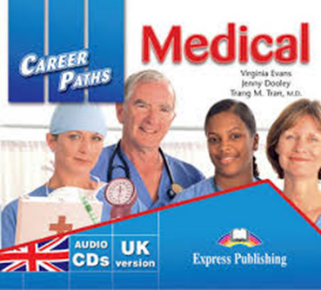 -Improves English communication in a work environment.-Incorporates career-specific vocabulary and contexts.-Offers step-by-step instruction that immerses four key language components.-A variety of realistic reading passages.-Career-specific dialogues-Guided speaking and writing exercisesEssential References MaterialsMedical Dictionary of Health Terms.Electronic Materialshttp://www.expresspublishing.co.ukOther Learning MaterialsCDs of listening materialItemResourcesAccommodation(Classrooms, laboratories, demonstration rooms/labs, etc.)          Spacious classroom Technology Resources (AV, data show, Smart Board, software, etc.)Smart BoardSpeakers (for audio)Audio player and recorderOHPOther Resources (Specify, e.g. if specific laboratory equipment is required, list requirements or attach a list)Whiteboard of good quality (to be used as a screen for playing videos as well)Whiteboard markers EvaluationAreas/Issues  Evaluators Evaluation MethodsEffectiveness of teaching Students and FacultyDirect & IndirectEffectiveness of evaluation Students and FacultyDirect & IndirectExtent of achievement of course learning outcomesPeer ReviewersIndirectQuality of learning resourcesStudents and FacultyDirect & IndirectCouncil / CommitteeQuality Assurance & Accreditation Unit, English Language InstituteReference No.JU/ELI/QAU/CS/DCSCE/605Date20/11/2020